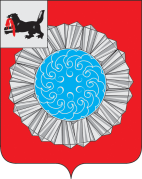 АДМИНИСТРАЦИЯ СЛЮДЯНСКОГО МУНИЦИПАЛЬНОГО РАЙОНАП О С Т А Н О В Л Е Н И Ег. Слюдянкаот 09.02.2022 г. № 46О внесении изменений в постановление администрации Слюдянского муниципального района от  21.12.2021 г. № 713 «Об утверждении административного регламента предоставления муниципальной услуги «Утверждение схемы расположения земельного участка или земельных участков, находящихся в муниципальной собственности Слюдянского муниципального района, а также  земельного участка или земельных участков, государственная собственность на которые не разграничена, расположенных на территории сельских поселений, входящих в состав Слюдянского муниципального района, на кадастровом плане территории»В целях приведения наименования муниципальной услуги в соответствие с распоряжением Правительства Российской Федерации от 18 сентября 2019 года № 2113-р «О Перечне типовых государственных и муниципальных услуг, предоставляемых исполнительными органами государственной власти субъектов Российской Федерации, государственными учреждениями субъектов Российской Федерации и муниципальными учреждениями, а также органами местного самоуправления» и приказом министерства цифрового развития и связи Иркутской области от 20 января 2022 года № 65-3/22-мпр «О внесении изменения в Перечень массовых социально-значимых государственных и муниципальных услуг Иркутской области», руководствуясь статьями  38, 47 Устава Слюдянского муниципального района Иркутской области (новая редакция), зарегистрированного постановлением Губернатора Иркутской области от 30 июня 2005 года № 303-П, администрация Слюдянского муниципального районаПОСТАНОВЛЯЕТ:1. Внести в постановление администрации Слюдянского муниципального района от 21.12.2021 г. № 713 «Об утверждении административного регламента предоставления муниципальной услуги  «Утверждение схемы расположения земельного участка или земельных участков, находящихся в муниципальной собственности Слюдянского муниципального района, а также земельного участка или земельных участков, государственная собственность на которые не разграничена, расположенных на территории сельских поселений, входящих в состав Слюдянского муниципального района, на кадастровом плане территории», следующие изменения:1.1. Индивидуализированный заголовок постановления изложить в следующей редакции:«Об утверждении административного регламента предоставления муниципальной услуги «Утверждение схемы расположения земельного участка или земельных участков на кадастровом плане территории».1.2. Пункт 1 постановления изложить в следующей редакции:«1. Утвердить административный регламент предоставления муниципальной услуги «Утверждение схемы расположения земельного участка или земельных участков на кадастровом плане территории».».1.3. Пункт 1 административного регламента изложить в следующей редакции:«1. Настоящий административный регламент устанавливает порядок и стандарт предоставления муниципальной услуги «Утверждение схемы расположения земельного участка или земельных участков на кадастровом плане территории», в том числе порядок взаимодействия администрации Слюдянского муниципального района (далее – администрация) с гражданами или юридическими лицами и их уполномоченными представителями, органами государственной власти, учреждениями и организациями, сроки и последовательность административных процедур (действий), осуществляемых администрацией в процессе реализации полномочий по принятию решений об утверждении схемы расположения земельного участка или земельных участков, находящихся в муниципальной собственности Слюдянского муниципального района, а также земельного участка или земельных участков, государственная собственность на которые не разграничена, расположенных на территории  сельских поселений, входящих в состав Слюдянского муниципального район (далее вместе – земельный участок), на кадастровом плане территории.».1.4. Пункт 19 административного регламента изложить в следующей редакции:«19. Под муниципальной услугой в настоящем административном регламенте понимается утверждение схемы расположения земельного участка или земельных участков на кадастровом плане территории (далее – схема расположения земельного участка).».2. Опубликовать настоящее постановление в специальном выпуске газеты «Славное море», а также разместить на официальном сайте администрации Слюдянского муниципального района в информационно-телекоммуникационной сети «Интернет»: http://www.sludyanka.ru.3. Контроль за исполнением настоящего постановления возложить на председателя МКУ «Комитет по управлению муниципальным имуществом и земельным отношениям  Слюдянского муниципального района», заместителя мэра Слюдянского муниципального района Стаценскую Л.В.Мэр Слюдянского муниципального района            		     	       А.Г. Шульц